Занятие по ФЭМП в старшей группе в форме квест- игры (с использованием алгоритмических игр) «Помоги Незнайке найти ключ к стране».Машкина Флюра  Диммухаметовна- воспитатель                                                                      МДОУ «Детский сад № 42» Цель: Закрепить математические знания и умения детей посредством алгоритмических игр.Задачи: Образовательные:-закрепить знания детей о последовательности дней недели;-закрепить понятие «соседи» данного числа;-упражнять в прямом и обратном счете в пределах 10;-закрепить умение ориентироваться в пространстве и на листе бумаги с помощью алгоритма;- закрепить умение решать алгоритмические задачи;-формировать умение отвечать полным ответом на вопросы;Развивающие:-способствовать формированию мыслительных операций (память, внимание, воображение), развитию речи при помощи алгоритмических игр;Воспитательные:- воспитывать интерес к математическим занятиям; - воспитывать дружеские взаимоотношения между детьми.Основная образовательная область: познавательное развитиеИнтеграция образовательных областей: социально-коммуникативное развитие, речевое развитие, физическое развитие.Демонстрационный материал: конверт с письмом, картинка-схема (паровоз) и карточки с цифрами от 1 до 10 и изображением животных, схемы-карточки для упражнения, геометрические фигуры на магнитах.Раздаточный материал: карандаши, заготовка для математического диктанта, лист в клетку (на каждого ребенка).Организация детей: дети стоят около воспитателя.                                               В.: Ребята, сегодня, когда я пришла в детский сад, то увидела письмо на столе. Хотите узнать, кто его написал? (ответы детей)                                                        В.: Тогда отгадайте загадку.Уверенный в себе, хоть неумейка,И от природы он большой зазнайка,А ну-ка угадать его сумей-ка,Известен всем под именем …. (Незнайка)В: Правильно, ребята, Незнайка. Письмо прислал нам Незнайка, что же в письме, хотите узнать? (ответы детей)                                                                               Чтение письма: «Здравствуйте, дорогие ребята! Пожалуйста, помогите мне. Мне нужна ваша помощь. Ребята,  я ничего не умею и не знаю. Помогите, мне, пожалуйста, найти ключик к знаниям.                                                                          Знайка передал вам волшебный клубок двигаясь по ниточке вы найдете задания и вопросы, а волшебная ниточка укажет вам путь к заданиям. После каждого выполненного задания на доске будет появляться часть картинки, как только картинка появится полностью, пришлите мне ее, пожалуйста.                                           В: Ребята, что же будем делать? Поможем,  Незнайке? (ответы детей)                    В.: Тогда слушайте 1 задание:                                                                                       1-     Как называется день недели сегодня?                                                                    2-     Как называется день недели, который будет завтра?                                           3-     Сколько всего дней в неделе?                                                                                4-     Как называется день недели, который был вчера?                                                      5-     Как называется день недели, который идет после четверга?                                    6-     Назовите пятый день недели.                                                                                  7-     Назовите выходные дни.                                                                                         В: Ребята, посмотрите, появилась часть картинки, значит, вы справились с этим заданием. Молодцы!  Посмотрим, куда же дальше приведет нас ниточка.                                                                                   (Подходят к паровозику, прикрепленному на мольберт с пустыми окошками)Ребята, посмотрите, что это? (ответы)                                                                                      В.: А, чего не хватает в поезде? (ответы- карточки с цифрами- пассажирами, например: 1-медвежонок; 2- ёжик и т.д.)В: Правильно, пассажиров и нумерации вагонов. Вам нужно расставить карточки по порядку с номерами вагонов. Ребята, выполните задание у себя на карточках. (Дети должны прикрепить карточки от 1 до 10)В: Ребята, давайте посчитаем вагоны с пассажирами (прямой и обратный счет)Ребята, мы всех пассажиров посадили в свои вагоны.  И с этим заданием справились. Смотрите, появилась еще одна часть картинки. Молодцы!В: Ну, а сейчас мы с вами продолжаем путь, посмотрим куда нас приведет на этот раз волшебная ниточка.(Ниточка приводит детей туда, где на полу лежит коврик. Дети садятся на коврик.)В: Прочитаем следующее задание, здесь предлагается решить задачи. Слушайте внимательно.Задачка 1: На ветке висели 4 яблока, 2 яблока сорвали. Сколько яблок осталось висеть? (2)Подул ветер и сорвал еще одно яблоко, сколько на яблоне осталось яблок? (1)Задачка 2: На дереве сидели 3 птицы - два воробья, остальные вороны. Сколько было ворон? (1) Ворона посидела, посидела и улетела, сколько осталось ворон? (о)В: Молодцы, вы справились со всеми задачами и на доске появилась еще одна часть картинки. В: Ой, ребята, а это, что за карточки, здесь нарисованы мне незнакомые фигуры, чтобы это значило.Ответы детей ( схемы- упражнения)В: Давайте выполним эти упражнения.(Дети выполняют упражнения, педагог показывает карточки, сопровождая словами.)                         Наш Незнайка потянулся                          Руки в боки и нагнулся,                           Встал, присел и снова встал,                          На носочки встал легонько.                          И на стульчик сел тихонько. В: Молодцы, продолжаем наш путь. (ниточка ведет к столам) (Дети сели)В: У вас на столах лежат бумажные листы, в центре находится ракета. Ракету нужно отправить в полёт, где его остановками будут разные фигуры, будьте внимательны. Итак, ракета  летит в правый верхний угол- овал; ракета летит в нижний правый угол -круг; ракета летит в верхний левый угол- треугольник; ракета летит в нижний правый угол-квадрат.Вот, вы  и с этим заданием справились, смотрите, появилась еще одна часть картинки, мы приближаемся к финишу. Слушайте внимательно следующее задание. Вам нужно найти лишнюю геометрическую фигуру и объяснить, почему.В.:  На доске расположены геометрические фигуры, найти лишнюю (дети называют лишнюю фигуру в предложенном ряде )Следующее задание -  Какой фигуры не хватает?В.: Последнее задание -  математический диктант. (Дети по числу заданных клеточек проводят линию, получается ключик).                                                                                                                                 В.: Все задания выполнены и что у вас получилось? ( ключик)                                   Посмотрите, какая картинка получилась из частей, которые мы с вами собрали вместе! (Ответ детей: -У вас тоже получился ключик)                                                     В.:  Мы вместе отлично справились со всеми заданиями.                                                Ключ Знаний, который собрала я с вашей помощью  мы подарим Незнайке, а ваши ключики пригодятся вам самим.                                                                                     В.: На этом наше путешествие закончилось, вы все были молодцы!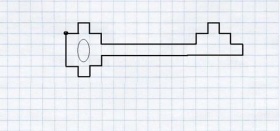 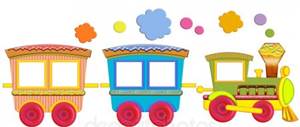 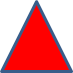 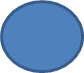 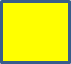 ?